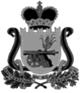 СОВЕТ ДЕПУТАТОВВЕЛИЖСКОГО ГОРОДСКОГО ПОСЕЛЕНИЯРЕШЕНИЕот   22 июня 2016 года № 30      О   внесении изменений    в решение Совета депутатов Велижского городского поселения от 23.12.2015 г. № 33 «О бюджете муниципального образования Велижское городское поселение на 2016 год» в редакции решения от 16.03.2016г №12      В целях обеспечения осуществления Администрацией муниципального образования «Велижский район» полномочий Администрации Велижского городского поселения по решению вопросов местного значения по исполнению бюджета в порядке, установленном пунктом 1 статьи 154 Бюджетного кодекса Российской Федерации Совет депутатов Велижского городского поселения РЕШИЛ: Внести в решение Совета депутатов Велижского городского поселения от 23.12.2015 № 33 «О бюджете муниципального образования Велижское городское поселение на 2016 год» в редакции решения от 16.03.2016г. №12 следующие изменения: В подпункте 1 пункта 1 статьи 10 цифру «1 000,0» заменить на цифру «987,672»;В статье 12 цифру «4 725,3» заменить на цифру «4 737,628».В пункте 1 статьи 13 цифру «9 006,151» заменить на цифру «8 993,823».4. В приложении № 6 в строках:Цифру «1 000,0» заменить на цифру «987,672».Добавить строки следующего содержания:          5. в приложении № 7          В строке          Цифру «8 954,151» заменить на цифру «8 941,823».       В строках:          Цифру «1 000,0» заменить на цифру «987,672».          Добавить строки следующего содержания:6. В приложении № 8         В строках:Цифру «1 000,0» заменить на цифру «987,672».           Добавить строки следующего содержания:7. В приложении № 9 в строке:Цифру «8 954,151» заменить на цифру «8 941,823».        В строках:Цифру «1 000,0» заменить на цифру «987,672».           Добавить строки следующего содержания:II. Настоящее решение вступает в силу с момента его подписания и подлежит опубликованию в газете «Велижская новь».Муниципальная программа "Создание условий для обеспечения качественными услугами ЖКХ и благоустройство муниципального образования Велижское городское поселение на 2014 – 2016 годы»050105 0 00 000001 000,0Подпрограмма “Обеспечение качественными жилищными услугами»050105 1 00 000001 000,0Основное мероприятие «Проведение текущего и капитального ремонта жилых домов муниципальной собственности»050105 1 01 000001 000,0Расходы по проведению мероприятий по ремонту жилых домов050105 1 01 630001 000,0Иные бюджетные ассигнования050105 1 01 630008001 000,0Субсидии юридическим лицам (кроме некоммерческих организаций), индивидуальным предпринимателям, физическим лицам - производителям товаров, работ, услуг050105 1 01 630008101 000,0Непрограммные мероприятия в области жилищного хозяйства050193 0 00 0000012,328Расходы на мероприятия в области жилищного хозяйства050193 1 00 0000012,328Расходы по технической инвентаризации жилого фонда050193 1 00 8100012,328Закупка товаров, работ и услуг для обеспечения государственных (муниципальных) нужд050193 1 00 8100020012,328Иные закупки товаров, работ и услуг для обеспечения государственных (муниципальных) нужд050193 1 00 8100024012,328Муниципальная программа "Создание условий для обеспечения качественными услугами ЖКХ и благоустройство муниципального образования Велижское городское поселение на 2014 – 2016 годы»05 0 00 000008 954,151Подпрограмма “Обеспечение качественными жилищными услугами»05 1 00 000001 000,0Основное мероприятие «Проведение текущего и капитального ремонта жилых домов муниципальной собственности»05 1 01 000001 000,0Расходы по проведению мероприятий по ремонту жилых домов05 1 01 630001 000,0Иные бюджетные ассигнования05 1 01 630008001 000,0Субсидии юридическим лицам (кроме некоммерческих организаций), индивидуальным предпринимателям, физическим лицам - производителям товаров, работ, услуг05 1 01 630008101 000,0Непрограммные мероприятия в области жилищного хозяйства93 0 00 0000012,328Расходы на мероприятия в области жилищного хозяйства93 1 00 0000012,328Расходы по технической инвентаризации жилого фонда93 1 00 8100012,328Закупка товаров, работ и услуг для обеспечения государственных (муниципальных) нужд93 1 00 8100020012,328Иные закупки товаров, работ и услуг для обеспечения государственных (муниципальных) нужд93 1 00 8100024012,328Муниципальная программа "Создание условий для обеспечения качественными услугами ЖКХ и благоустройство муниципального образования Велижское городское поселение на 2014 – 2016 годы»901050105 0 00 000001 000,0Подпрограмма “Обеспечение качественными жилищными услугами»901050105 1 00 000001 000,0Основное мероприятие «Проведение текущего и капитального ремонта жилых домов муниципальной собственности»901050105 1 01 000001 000,0Расходы по проведению мероприятий по ремонту жилых домов901050105 1 01 630001 000,0Иные бюджетные ассигнования901050105 1 01 630008001 000,0Субсидии юридическим лицам (кроме некоммерческих организаций), индивидуальным предпринимателям, физическим лицам - производителям товаров, работ, услуг901050105 1 01 630008101 000,0Непрограммные мероприятия в области жилищного хозяйства901050193 0 00 0000012,328Расходы на мероприятия в области жилищного хозяйства901050193 1 00 0000012,328Расходы по технической инвентаризации жилого фонда901050193 1 00 8100012,328Закупка товаров, работ и услуг для обеспечения государственных (муниципальных) нужд901050193 1 00 8100020012,328Иные закупки товаров, работ и услуг для обеспечения государственных (муниципальных) нужд901050193 1 00 8100024012,328Муниципальная программа "Создание условий для обеспечения качественными услугами ЖКХ и благоустройство муниципального образования Велижское городское поселение на 2014 – 2016 годы»05 0 00 000008 954,151Подпрограмма “Обеспечение качественными жилищными услугами»05 1 00 000001 000,0Основное мероприятие «Проведение текущего и капитального ремонта жилых домов муниципальной собственности»05 1 01 000001 000,0Расходы по проведению мероприятий по ремонту жилых домов05 1 01 630001 000,0Администрация муниципального образования «Велижский район»05 1 01 630009011 000,0ЖИЛИЩНО-КОММУНАЛЬНОЕ ХОЗЯЙСТВО05 1 01 63000901051 000,0Жилищное хозяйство05 1 01 6300090105011 000,0Иные бюджетные ассигнования05 1 01 6300090105018001 000,0Субсидии юридическим лицам (кроме некоммерческих организаций), индивидуальным предпринимателям, физическим лицам - производителям товаров, работ, услуг05 1 01 6300090105018101 000,0Непрограммные мероприятия в области жилищного хозяйства93 0 00 0000012,328Расходы на мероприятия в области жилищного хозяйства93 1 00 0000012,328Расходы по технической инвентаризации жилого фонда93 1 00 8100012,328Администрация муниципального образования «Велижский район»93 1 00 8100090112,328ЖИЛИЩНО-КОММУНАЛЬНОЕ ХОЗЯЙСТВО93 1 00 810009010512,328Жилищное хозяйство93 1 00 81000901050112,328Закупка товаров, работ и услуг для обеспечения государственных (муниципальных) нужд93 1 00 81000901050120012,328Иные закупки товаров, работ и услуг для обеспечения государственных (муниципальных) нужд93 1 00 81000901050124012,328Глава муниципального образования Велижское городское поселениеОпубликовано в газете «Велижская новь» от 30.06.2016 № 52-53К.А. Авсеенок